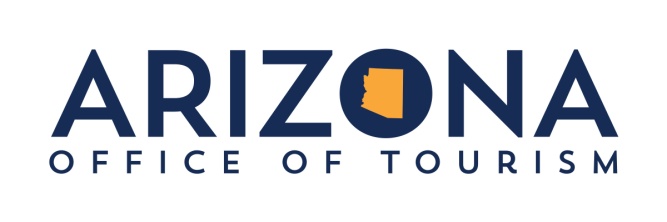 Arizona Office of Tourism100 N. 7th Ave., Ste. 400Phoenix, AZ 85007(602) 364-3697Fiscal Year 2021 Proposition 302 Maricopa County Marketing GUIDELINES Due Date: Applications must be received by AOT no later than4:00 p.m. Friday, May 29, 2020These documents supersede all guidelines issued for any previous fiscal year Proposition 302 marketing program.OFFICE LOCATIONArizona Office of Tourism100 N. 7th Ave., Ste. 400Phoenix, AZ 85007Attention:  Tim DeClaireAgency ContactTim DeClaireSenior Director of MarketingTelephone Number: 602.364.3704Fax Number: 602.364.3702E-Mail:  tdeclaire@tourism.az.govARIZONA OFFICE OF TOURISM (AOT)PROPOSITION 302 MARICOPA COUNTY MARKETING PROGAMPurposeIn 1999 voters approved the Proposition 302 initiative, which includes funding to promote tourism in Maricopa County.  Funding is derived over a 30 year period from a car rental surcharge and a 1% tax on hotels in Maricopa County. In accordance with A.R.S. § 41-2306, A2 and A3, revenues are deposited pursuant to Title 5, Chapter 8, Article 2,section 5-835, subsection B or C and Title 42, Chapter 6, Article 3, section 42-6108.01.  All monies in this account are continuously appropriated to the office of tourism, which, in consultation with a consortium of destination marketing organizations in the county in which the tourism and sports authority is established, shall be spent to promote tourism within that county. Arizona Revised Statutes, Chapter 19, Article 141-2306. Tourism fund(Caution: 1998 Prop 105 applies)A. The tourism fund is established consisting of separate accounts derived from:1. State general fund monies appropriated to the fund by the legislature. All monies in this account are continuously appropriated to the office of tourism for the purposes of operations and statewide tourism promotion.2. Revenues deposited pursuant to section 5-835, subsection B or C. All monies in this account are continuously appropriated to the office of tourism, which, in consultation with a consortium of destination marketing organizations in the county in which the tourism and sports authority is established, shall be spent to promote tourism within that county. For fiscal years 2010-2011 and 2011-2012, fifty per cent of the revenues deposited in the tourism fund pursuant to this paragraph may be expended by the office of tourism for operational and administrative purposes.3. Revenues deposited pursuant to section 42-6108.01. The legislature shall appropriate all monies in this account to the office of tourism, which, in conjunction with the destination marketing organization in the county in which the tax revenues are collected, shall be spent only to promote tourism within that county and shall not be spent for administrative or overhead expenses.4. Revenues deposited pursuant to section 5-601.02(H)(3)(b)(iv). The office of tourism shall administer the account. The account is not subject to appropriation, and expenditures from the fund are not subject to outside approval notwithstanding any statutory provision to the contrary. Monies received pursuant to section 5-601.02 shall be deposited directly with this account. On notice from the office of tourism, the state treasurer may invest and divest monies in the account as provided by section 35-313, and monies earned from investment shall be credited to the account. No monies in the account shall revert to or be deposited in any other fund, including the state general fund. Monies in this account shall supplement, not supplant, current funds in other accounts of the tourism fund. Monies in this account shall be spent only to promote tourism within the state and shall not be used for administrative or overhead expenses.B. Monies in the fund are exempt from the provisions of section 35-190 relating to lapsing of appropriations. TABLE OF CONTENTSEligibility	1General Project Requirements	1Application Procedure Guidelines	2Approval Process Guidelines	7Project Development Guidelines	8Project Modification and Withdrawal Guidelines	10Expense Reporting Guidelines	10Failure to Comply	12Further Assistance	12Appendix A	13Amendment for FY21	14Applicants should read and be familiar with the entire Arizona Office of Tourism Prop 302 Maricopa County Marketing Program Guidelines before submitting an application to AOT.Deadline extensions will not be granted. Failure to provide application and expense reports by dates indicated in sections 3.5 and 7.5 will jeopardize current year funding allocations and any future funding. Funding for Prop 302 is contingent upon the approved FY2021 budget for the Arizona Office of Tourism.  A reduction in the budget may result in a reduction to Prop 302 marketing funds.1.	EligibilityIndependent DMO/CommunityAll applicants must meet ALL requirements listed directly below to be eligible for Proposition 302 funding:Applicants must have the established designation as the Destination Marketing Organization (DMO) for a city or town within Maricopa County. A DMO is defined as the primary governmentally-designated unit responsible for the tourism promotion/marketing of a destination on a year-round basis.  The DMO must have been in existence for at least one (1) year prior to the current funding year.  The applying DMO must have a tourism marketing budget of at least $123,000 for FY2021, excluding administrative costs and exclusive of funds anticipated from this marketing program.  Regional Co-operatives Maricopa County communities that do not meet the above requirements may partner with an eligible DMO to submit a Prop 302 Maricopa County Marketing Program regional co-operative application.A community is defined as a city or town that has tourism product (for example a hotel) but is not the DMO. Organizations submitting a regional co-operative (co-op) application must meet all of the additional requirements listed directly below:The applying co-op DMO’s must have a tourism marketing budget of at least $123,000 for FY2021.  This does not include represented community budgets and excludes administrative costs, and funds anticipated from this marketing program.  Promotional efforts must represent projects benefiting each participating community. Co-op applications must identify community representation for each activity and project in the Prop 302 application.Co-op applicants must form an advisory consortium with representation from each participating organization.  Members of this advisory consortium shall work together to determine how co-op dollars are used.Regional co-op applicants shall submit a letter from the mayor or city/town manager on official letterhead from each co-op participant expressing the desire of the community to participate in the co-op.   2.	General Project RequirementsTo qualify for funding, projects must meet both of the following requirements;The primary function of the project must be tourism promotion. Tourism promotion is defined as the intent to drive overnight visitation to a respective community.Qualifying projects are limited to marketing programs over and above programs that existed in FY2001. 3.        Application Procedure GuidelinesThis section of the Guidelines provides a step-by-step guide for submitting the Prop 302 Maricopa County Marketing Program application.  Divide the application into three (3) sections, labeled A through C, as detailed below.  To facilitate the application review process, please submit your application in an organized, easy to read format.  3.1	SECTION A - Applicant Administrative Information3.1.1	Name of Applicant Organization: The name of the applicant organization must be the same as it appears on the FY2021 Affidavit in Support of Application (Appendix A). Regional co-op applicants must list each member of the co-op and their contact information (to include email) to ensure that all members are copied on correspondence. 3.1.2	Mailing Address: Provide a mailing address that can be used by AOT for routine correspondence.Physical Address:  Provide a physical address (no P.O. Boxes) for deliveries.Project Coordinator’s Name, Title, Telephone Number, Fax Number and E-mail address (If any of this information changes, inform AOT immediately): The project coordinator is responsible for administering the project and will be the day-to-day contact for AOT. This individual is also responsible for submitting all the necessary documentation throughout the yearlong effort of this project and must be familiar with the specifics of the program as well as the application being submitted.Funding Amount: Indicate the amount of funding for which the applicant is requesting Prop 302 Maricopa County Marketing Program funds. Signatures: Applications must bear the signatures of the project coordinator and the administrative official (the person authorized to verify the applicant’s marketing budget). Two different signatures are required for processing. The signatures on the application certify compliance with all Prop 302 Maricopa County Marketing Program Guidelines.3.2	SECTION B - Project Element GuidelinesIn this section of the application, list all the projects for which the applicant will be requesting Prop 302 Maricopa County Marketing Program funding.  For each type of project, provide the details specified below.  Indicate if the project is new (new as of FY2021), expanded (expanded from programs that existed in or previous to FY2001) or ongoing (continuous Prop 302 projects). For tracking and evaluation purposes identify the type of activity measures, performance measures and productivity metrics.  Use the examples on pages 3-6 as a guide for each project request.3.2.1	Print Placement (magazines and newspapers) Specify the name of the publication, the size of the ad and color, the issue date, the distribution, circulation number and the budgeted cost.  Remember to include the type of activity measures, performance measures and productivity metrics that will be used to determine the effectiveness of the project. See example below. 3.2.2	Broadcast Placement (radio and television)Specify the station call letters, the designated market area (DMA), the length of the spot and frequency (number of times spot will run), the broadcast dates and the budgeted cost. Remember to include the type of activity measures, performance measures and productivity metrics that will be used to determine the effectiveness of the project. See example below.3.2.3	Outdoor Placement (billboard, busboards, wallscapes)Specify the type of outdoor placement, the location, size, dates of display and the budgeted cost.  Remember to include the type of activity measures, performance measures and productivity metrics that will be used to determine the effectiveness of the project. See example below.3.2.4	Digital MediaSpecify the name of the site, the website address, a description of the type of ad (e.g. banner ad, link, sponsorship, mobile application), the website’s target market, the dates and the budgeted cost.  Remember to include the type of activity measures, performance measures and productivity metrics that will be used to determine the effectiveness of the project. See example below. 3.2.5	Website Development/Enhancement (for tourism related sites only)This section is to be used for your community/DMO’s website.  Please note that the Prop 302 Maricopa County Marketing Program funding is available for sites that feature tourism related material only. In this table, you must list the name of your website, the website address, a description of the project and the budgeted cost.  Remember to include the type of activity measures, performance measures and productivity metrics that will be used to determine the effectiveness of the project. See example below.Printed Material (brochures, maps, travel guides)List the type of printed material, the target audience, the quantity required, the area of distribution and the budgeted cost.  Remember to include the type of activity measures, performance measures and productivity metrics that will be used to determine the effectiveness of the project. See example below.3.2.7	Audio-Visual (film, video, and DVD/CD)List the type of audio-visual material, the target audience for the material, the quantity required, the distribution and the budgeted cost. Remember to include the type of activity measures, performance measures and productivity metrics that will be used to determine the effectiveness of the project.  See example below.3.2.8	Travel Show (booth space, registration fees)List the name of the show, the dates and location of the show, the target audience and the budgeted cost. Remember to include the type of activity measures, performance measures and productivity metrics that will be used to determine the effectiveness of the project.  See example below.3.2.9	Media Communications and Public Relations (contracts, familiarization tours)List the name and/or type of project, a brief description of the activities, list of attendees (for familiarization tours) and the budgeted cost.  If a PR firm has been selected, list the name of the contractor and include the scope of work/contract with your application. Remember to include the type of activity measures, performance measures and productivity metrics that will be used to determine the effectiveness of the project. See example.              Selected Contractor: Perfect PR Group3.2.10	Event SponsorshipsList the name of the event, the date(s) of the event, a brief description of the event to be sponsored and the budgeted cost.  Remember to include the type of activity measures, performance measures and productivity metrics that will be used to determine the effectiveness of the project. See example below.3.2.11	Research and Strategic PlanningList the name and type of project, a brief description, the budgeted cost and the selected contractor.  Remember to include the scope of work/contract with your application.  See example below.3.2.12	Co-operative ProgramsSubmitting DMOs are encouraged to participate in co-op projects using Prop 302 funding in FY2020.  Please provide a Name/type of project, dates, description of the project(s) and any supporting documentation pertaining to this project, as well as the budgeted cost and participating DMOs (includes CVBs, chambers of commerce, universities and tribal entities).  Remember to include the type of activity measures, performance measures and productivity metrics that will be used to determine the effectiveness of the project. See example below.3.2.13	Production and DesignList the type of asset, the target audience for the asset, the quantity required, the distribution and the budgeted cost. Remember to include the type of activity measures, performance measures and productivity metrics that will be used to determine the effectiveness of the project.  See example below.3.2.14	Other Marketing Activities and ProjectsProvision is made for requests for funding pertaining to marketing activities which are not included in the categories listed above.  Please provide a detailed description of the project and any support documentation pertaining to this project, as well as a budgeted cost.  Remember to include the type of activity measures, performance measures and productivity metrics that will be used to determine the effectiveness of the project.3.3	SECTION C - Supporting Documentation – the following elements must be included:FY2021 Application First time applicants are required to submit a copy of the DMO/community’s FY2020 tourism marketing budget with the FY2021 Affidavit in Support of Application.For regional submissions: Proof of all meetings with participating communities by submission of dated agenda and any other supporting documentation. Back-Up Documents for Work with Outside Vendors (i.e. media outlets, PR firms, website developers, research firms, etc.) – Examples of documentation can be scope of work, proposals, insertion orders, media plans, MOU’s, contracts, other official agreements or bids.3.4	Non-Fundable ExpensesEmployee or third-party contractor salariesEntertainment and honorariumsFood and beveragesEquipment purchase and rentalPromotional items, including but not limited to: prizes, trophies, plaques, decorations, trinkets, giveaways, hats, shirts, banners, flags, floats Items for re-saleBusiness directories of any kind (ads, brochures, etc.)Program booklets, stationery, table tents, membership solicitation literatureTravel expenses (only exception is for travel media and trade FAM tours)Postage and office suppliesDonationsConstruction of permanent structuresBuilding maintenanceAnything contrary to state or federal law3.5	Delivery Instructions One (1) typed, signed, digital copy of the Prop 302 application must be received by AOT no later than 4:00 p.m. Friday, May 29, 2020. All submissions are time and date stamped upon arrival. Faxed or handwritten applications will not be considered.  Late and/or incomplete applications will not be accepted. 	Tim DeClaire	Senior Director of MarketingEmail: tdeclaire@tourism.az.gov	Arizona Office of Tourism100 N. 7th Ave., Ste. 400Phoenix, AZ 850074.	Approval Process Guidelines Applications from eligible DMOs will be reviewed and evaluated by the Prop 302 Maricopa County Marketing Program Committee (Prop 302 Committee) which includes members of the accommodations and rental car industries, members of the Governor’s Tourism Advisory Council and AOT’s Director. AOT staff may provide technical assistance to the committee as needed. Upon final Prop 302 Committee decision on the level of funding to be awarded, applicants will be notified in writing.  The amount of funds awarded to approved applicants will be determined by the following:The assurance of compliance with the intended purpose of the marketing funding,Arizona Department of Revenue report for Maricopa County total hotel taxable sales,Quality of each application, Review and discretion of the Prop 302 Committee.Marketing Funding ProcessFollowing the official notification of award, based on funding estimates projected by the Arizona Tourism & Sports Authority (AZSTA), funding will be distributed to eligible Maricopa County recipients on a monthly basis for twelve consecutive months of the annual program from actual dollars transferred to AOT by AZSTA each month.  AOT will send written electronic notice regarding any distributions that reflect an increase/decrease from those monthly projected dollars provided at time of award at start of each fiscal year program.  Each recipient is responsible to adjust allocations for total funds distributed in their application following Section 6. Project Modification and Withdrawal Guidelines (Page 11) of Fiscal Year 2021 Proposition 302 Maricopa County Marketing GUIDELINES.Reallocation Procedure All funding allocated for FY2021 must be spent on approved marketing activities in FY2021. Any change requests to Marketing Plan must be emailed to Tim DeClaire.  Approvals from Prop 302 Committee to be provided in 7-10 business days. Each applicant is responsible for submitting an Excel document log of all change requests and additional dollars received must be submitted with the mid-year and year-end digital expense reports. 5.	Project Development GuidelinesEntities that are not able to follow the guidelines listed below for any given project must submit a written request for a waiver from AOT and the Prop 302 Committee.5.1	Basic Guideline RequirementsThe primary focus of all Prop 302 Maricopa County Marketing Program projects must be to promote tourism and attract visitors from appropriate markets. It is also imperative to monitor and document its effectiveness.Qualifying projects are limited to the creation and implementation or continuation of new or expanded marketing programs over and above programs that existed in FY2001. For each marketing program component submitted for funding, it is required to include the activity measures, performance measures and the productivity metrics.Program participants cannot transfer funds from one specific project to a different project without prior written approval from AOT. When placing paid media (advertising), publications/publishers should be chosen based upon the appropriate target audience. AOT’s “Grand Canyon State” logo (below) is encouraged to be featured on all placements.  The logo and the words “Grand Canyon State” must be legible.  If the project is produced in four colors, AOT’s logo should also be in four-color.  Logos are available from AOT via e-mail or by download. 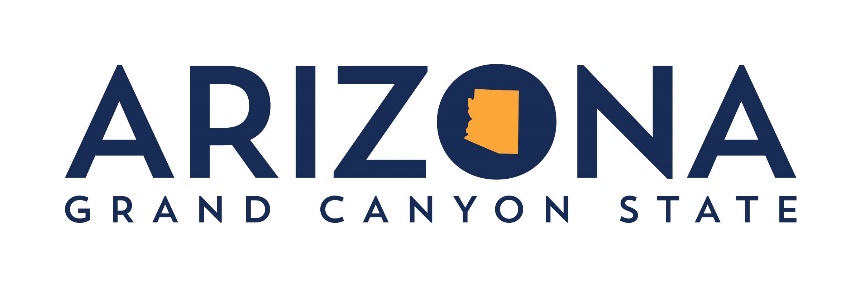 Use of AOT call to action (below) is not required but is encouraged to be featured on all advertising wherever practical.  The VisitArizona.com URL must be legible.“For statewide travel information, go to VisitArizona.com”The purpose of providing funding to Maricopa County DMOs/communities is to promote the individual city or town as a destination with a variety of tourism-related products and activities.   Funding, therefore, should not be used to promote a single for-profit business.5.2	Specific Guideline Requirements5.2.1	Print Placement: Newspaper, Magazine"Arizona" must be spelled out in its entirety and prominently featured on all print media.The AOT “Grand Canyon State” logo and the VisitArizona.com URL are not required but encouraged to appear on all print ads.  Production costs may be included as part of the budgeted cost of the placement, but should be listed under the ‘production and design’ section.  5.2.2	Outdoor Placement: billboards, busboards, etc.Billboard placements are allowed on interstates or major highways outside of Maricopa County.The AOT “Grand Canyon State” logo and the VisitArizona.com URL are not required but encouraged to appear on all outdoor placements and the logo should be legible from the adjacent roadway.Production costs may be included as part of the budgeted cost of the placement, but should be listed under the ‘production and design’ section.  5.2.3	Broadcast Placement: Radio, TelevisionRadio and TV ads are required to include the word "Arizona" (for TV ads: written as well as spoken) and must reach outside of Maricopa County, preferably out-of-state.The AOT “Grand Canyon State“ logo and the VisitArizona.com URL are not required but encouraged to appear on all television ads.  Production costs may be included as part of the budgeted cost of the placement, but should be listed under the ‘production and design’ section.  5.2.4	Digital Media: Banner Ads, Mobile Applications, Web Sponsorships, Paid Social MediaDigital advertising is not required but is encouraged to promote a website that features the AOT call to action on the home page of the site. The home page of the website being promoted is not required but is encouraged to link to AOT’s website: http://www.visitarizona.com 5.2.5	Website Development/EnhancementFunding is available for the development of a new tourism site or the enhancement of a current site.  All sites are not required but are encouraged to have the AOT call to action on the home page and should provide a link on the home page to AOT's website: http://www.visitarizona.comInformation on these sites is restricted to tourism promotion.  A chamber of commerce’s website shall not include information on chamber meetings, membership benefits and other non-tourism related information. 5.2.6	Printed Material: Brochures, Maps, Travel Trade Guides, etc.The word "Arizona" must be prominently featured on the front and the AOT “Grand Canyon State” logo and the visitarizona.com URL are not required but encouraged to be prominently featured on the front or back page. Printed literature must include the DMO’s complete address, phone number with area code. It is also a requirement to include the quantity and date printed. For example: (10,000-09/08).A majority of the distribution must be outside of the applicant’s geographical area. An explanation detailing where, through what channels and in what quantity the brochures will be distributed must be included in the application.Highway maps should reflect a geographical outline and provide direction and distances to the traveler. If a contract distribution service is requested, also include terms and extent of contract.All publications distributed in foreign countries should also include the words "Printed in USA,” a West coast map of the United States highlighting Arizona, a temperature chart (if included) in Celsius degrees, mileage converted to kilometers and address listing with city, state, zip code and "USA." (Do not use toll-free numbers, such as 800, 888, etc. that are not accessible in international markets)5.2.7	Audio-Visual: Film, Video, DVD/CD etc.These must be intended as promotional pieces designed primarily to attract non-resident visitors and appeal to more than just local residents.Film and video productions are not required but are encouraged to include the AOT “Grand Canyon State” logo and the visitarizona.com URL.5.2.8	Travel Shows: Booth Space, Registration Fees, and Literature ShippingBooth space includes the cost of allotted space as outlined by the travel show contract, as well as rental or construction costs of the booth itself.Literature shipping cost is restricted to the commercial freight expense incurred to transport printed materials to designated travel shows.Funding is not available for accommodations, entertainment, food and beverages, rental car expenses or any other travel costs. 5.2.9	Media Communications and Public RelationsFunding is available for contracted PR services/project.  Funding may not be used towards administration of agency.  A detailed explanation of the planned activities must be provided with the application.  Once a contractor has been selected, a copy of the contract must be sent to AOT.Event SponsorshipsFunding is available for event sponsorships which promote travel to Maricopa County.  Entities applying for funding for event sponsorships should provide a brief description of the event to be sponsored and the media coverage and value to accompany the sponsorship. Research and Strategic PlanningApplicants may use up to 10 percent of their Prop 302 fiscal year allocation for approved and contracted research and strategic planning.  Applicable projects may include visitor profile research, SWOT analyses, feasibility studies, conversion studies, etc.  A detailed description of the project, proposed methodology and scope of work must be included in the application.5.2.12	Co-operative ProgramsSubmitting DMOs are encouraged to participate in co-op projects using Prop 302 funding in FY2021.  A detailed description of the project and a list of participating DMOs/communities must be included in the application.5.2.13	Production and DesignThese must be intended as promotional pieces designed primarily to attract non-resident visitors and appeal to more than just local residents.Production assets are not required but are encouraged to include the AOT “Grand Canyon State” logo and the visitarizona.com URL.6.	Project Modification and Withdrawal GuidelinesAny changes to the categories of projects detailed on the application will not be considered as eligible expenses unless prior approval is requested in writing via email and granted by the Prop 302 Committee. It is your responsibility to keep an Excel document change log of all requested changes throughout the year to be submitted with your final report.  AOT must be notified in writing immediately, but no later than April 30, 2021 if the applicant does not plan to spend any portion of the FY2021 Prop 302 Maricopa County Marketing Program funding on its approved project(s) within FY2021. Any unused funds must be returned to AOT no later than June 7, 2021 to meet the fiscal year deadline for deposits to the state. Once received, the funds will be reallocated to the marketing program for the next fiscal year and included in each participant’s award projection. Failure to do so will strongly impact future funding. 7.	Expense Reporting GuidelinesTo facilitate the continuation of Prop 302 Maricopa County Marketing Program funding for subsequent fiscal years, AOT requires all marketing participants to submit a mid-year and year-end expense reports. The mid-year expense report shall include a record log of changes and additional dollars used throughout the first half of the year. The year-end expense report shall include a record log of changes and additional dollars used throughout the fiscal year. Mid-year and year-end expense reports in electronic excel compatible form should be submitted in the format provided below: 7.1	Section A - Applicant InformationComplete the information from the original application, noting any change.7.2	Section B - Projects FundedIdentify each activity under the appropriate project heading (see pages 3-6). A fundable item is one that has been pre-approved by AOT from the original application or has received approval for change, and that was performed according to Prop 302 Maricopa County Marketing Program Guidelines. Indicate dollars spent - i.e. the amount DMO/community paid to accomplish this item. Please use the same terminology as was used in the original application to describe the items.For each item listed in Section B, the following documentation must be included with your expense report:Proof of Charge from Vendor: Submit legible invoice copies reflecting date, description and dollar amount. Proof of Payment: Include a copy of cancelled check and payment receipt from the vendor. Important: As mandated in FY2020, proof of Implementation is NOT required for the end of year report, but may be requested by the Prop 302 Committee and must be provided within five (5) business days of request. These items include:Ad placement tear sheets (verifying date and name of publication)Insertion orders Contract or comparable document from the third-party vendor Copies of audio or video createdInvoice indicating actual broadcast times and datesActual printed materialsTrip reports from trade showsBillboard photographs showing contentCopies of press releasesResearch reports7.3	Section C - Total SpentIndicate the total dollar amount of all fundable expenses. 7.4	Section D - SignaturesExpense reports must be signed by both the Project Coordinator and the Administrative Official as submitted in the original application. 7.5	Deadlines for Expense ReportsMid-year expense reports for FY2021 must be received by AOT no later than January 29, 2021 and shall cover activities performed during the months of July 2020 through December 2020. Year-end expense reports for FY2021 must be received by AOT no later than July 24, 2021 and shall cover activities performed during the months of July 2020 through June 2021. Note: Due to the complex nature of these expense reports, AOT requests that each applicant submit a well-organized expense report following the order of Sections A-D as noted above. In Section B, each applicant should include an invoice, copy of the corresponding check, and cancelled check in chronological order matching each item listed on the expense report. Additionally, if media charges exceed Prop 302 allocated funds, please note the difference within each expense submission. Example: total media charge = $125,000, invoice charges total $130,000. Applicant shall note amount allocated to Prop 302 funding and amount paid for by other funding on their itemized spreadsheet. 8.	Failure to ComplyFailure to comply with any of the above guidelines may impact the amount of Prop 302 Maricopa County Marketing Program funding for the current year and/or future years for the participant found in non-compliance.  The penalties imposed are at the determination of the Prop 302 Maricopa County Marketing Program Committee. No extensions will be granted. Failure to provide application, reports or any requested backup materials by a given deadline will jeopardize your community’s future funding. If a deadline is missed and your community is part of a co-op, all members of the co-op will be notified. 9.	Further Assistance If further information or assistance is needed, please contact the Prop 302 Maricopa County Marketing Program Administrator:Tim DeClaireSenior Director of MarketingArizona Office of Tourism100 N. 7th Ave., Ste. 400Phoenix, AZ 85007Telephone Number: 602.364.3704Fax Number: 602.364.3704E-mail:  tdeclaire@tourism.az.gov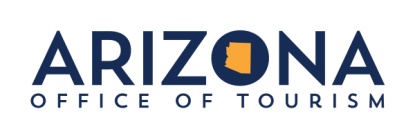                                                Appendix AProp 302 Maricopa County Marketing ProgramFY2021 Application Due to AOT no later than 4pm on Friday, May 29, 2020I, _____________________________, confirm that I have prepared this application for the Maricopa County Prop 302 marketing program.  I certify that I am a duly authorized representative of the DMO/community identified below with the principal administrative information as follows:Name of Applicant Organization: __________________________________________________________________________Address (including city/zip): ______________________________________________________________________________ Project Coordinator’s Name, Title,: ________________________________________________________________________Project Coordinator’s Telephone, Fax and Email:___________________________________________________________________________________________________________________________________________________________________Funding Amount Requested: _____________________________________________________________________________Regional co-op partner(s) (if applicable).  _____________________________________________________________________________________________________Important Note: Each co-op partner must provide (and attach) a letter of support on official letterhead from the Mayor or City Manager of the co-op city supporting their partnership with the applicant.The amount of applicant DMO/community’s annual FY2021 tourism marketing budget is: $_________________ *By signature below, applicants verify that organization has met all the eligibility requirements required by the Arizona Office of Tourism and that its statements and representations in its Application and in the documentation submitted in support thereof, are true and correct as of the date hereof, and are and were true and correct at the time the Application was submitted.____________________________________           _______________________________________	___________________Signature of Project Coordinator			Title						Date____________________________________           _______________________________________	___________________Signature of Organization Head			Title						Date   (If different than Project Coordinator)First time applicants are required to submit a copy of the organization’s FY21 marketing budget with the FY21 application.AMENDMENT TO GUIDELINESFY21 Amendment to Prop 302 Maricopa County Marketing ProgramCarryover AllowanceGiven the challenges caused by COVID-19, the Prop 302 Committee will allow DMO’s a one-time opportunity to carry over unused funds from FY2020 to FY2021. DMO's will provide the amount of FY2020 funds they intend to carry over to FY2021 by May 13, 2020 by submitting the official carryover document provided. Those funds will then be part of their Prop 302 FY2021 application, due on May 29, 2020. Total submitted amounts (FY2020 carryover and FY2021 projected amount) will be considered for approval by the Prop 302 Committee. Publication NameAd size/colorIssue dateDistributionCirculation NumberBudgeted CostTypes of MetricsStatusGolf Magazine½ P, 4CJan2020Western Region275,000$8,000ActivityPerformanceProductivityNewExpandedOngoingStation Call LettersDMASpot Length/frequencyBroadcast DatesBudgeted CostTypes of MetricsStatusKKQRSeattle:60/30Feb 6 – 17$ 3,000ActivityPerformanceProductivityNewExpandedOngoingType of PlacementLocationSizeDatesBudgeted CostTypes of MetricsStatusBillboardI-1010’ x 40’Nov 15 – Dec 15$2,500ActivityPerformanceProductivityNewExpandedOngoingName of SiteWebsite AddressAd DescriptionTarget MarketDatesBudgeted CostTypes of MetricsStatusExpediawww.expedia.comBanner adNew York10/1-10/31$5,000ActivityPerformanceProductivityNewExpandedOngoingWebsite NameWebsite AddressProject DescriptionBudgeted CostTypes of MetricsStatusArizona History Travelerwww.azhistorytraveler.orgCreation of site  $75,000Activity Performance ProductivityNewExpandedOngoingName/type of printed materialTarget AudienceQuantityDistributionBudgeted CostTypes of MetricsStatusGlendale Tourism BrochureArizona residents50,000Statewide rack displays$5,000ActivityPerformanceProductivityNewExpandedOngoingName/type of audiovisual materialTarget AudienceQuantityDistributionDistributionBudgeted CostTypes of MetricsStatusPromotional video tape of destinationCanadian tour operators & travel agents500Trade shows$3,500$3,500ActivityPerformanceProductivityNewExpandedOngoingName of ShowDateLocationTarget AudienceBudgeted CostTypes of MetricsStatusWorld Travel MarketNov 5-7London, EnglandEuropean tour operators & media$3,200ActivityPerformanceProductivityNewExpandedOngoingName/type of projectBrief DescriptionBudgeted CostTypes of MetricsStatusPR ContractPress releases, fam tours, promotions, collateral development$10,000ActivityPerformanceProductivityNewExpandedOngoingName of EventDate(s)Brief DescriptionBudgeted CostTypes of MetricsStatusFiesta BowlJan 1, 2020College Bowl in Glendale$100,000ActivityPerformanceProductivityNewExpandedOngoingName/type of projectBrief DescriptionSub contractorBudgeted CostTypes of MetricsStatusConversion StudyAnalysis of effective conversion of target cities campaignArizona State University$25,000ActivityPerformanceProductivityNewExpandedOngoingName/type of projectDate(s)DescriptionBudgeted CostParticipating DMOsTypes of MetricsStatusGlobe and MailNov 15, 2019 – Jan 3, 2020In-store promotion$30,000Greater Phoenix CVBArizona Office of TourismActivityPerformanceProductivityNewExpandedOngoingName/type of assetTarget AudienceQuantityDistributionBudgeted CostTypes of MetricsStatusPrint Ad ProductionCirculation of magazine3Magazines$3,500ActivityPerformanceProductivityNewExpandedOngoingName/type of projectDate(s)DescriptionBudgeted CostTypes of MetricsStatusExperiential Marketing Nov 15, 2019 – Jan 3, 2020In-market cut out boards$50,000ActivityPerformanceProductivityNewExpandedOngoing